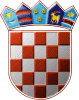      REPUBLIKA HRVATSKA BJELOVARSKO-BILOGORSKA               Ž U P A N I J A         OPĆINA ŠANDROVAC                  SAVJET MLADIHKLASA: 024-04/24-01/1URBROJ: 2103-15-01-24-5U Šandrovcu, 20.01.2024.Na temelju članka 15. Zakona o savjetima mladih („Narodne novine“, broj 41/2014, 83/2023), a   u   skladu   s   člankom   18.   Odluke   o   osnivanju   Savjeta mladih Općine Šandrovac (“Općinski glasnik Općine Šandrovac“ br. 08/2023), Savjet mladih Općine Šandrovac na svojoj 1. konstituirajućoj  sjednici  održanoj  dana  20.01.2024. godine donosiPOSLOVNIKo radu Savjeta mladih Općine Šandrovac1. OPĆE ODREDBEČlanak 1.Ovim  Poslovnikom  o  radu  Savjeta mladih Općine Šandrovac (dalje  u  tekstu:  Poslovnik)  uređuje  se  način  rada  Savjeta mladih Općine Šandrovac (dalje u tekstu: Savjet):-konstituiranje Savjeta,- način sazivanja sjednica Savjeta,- utvrđivanje dnevnog reda,- predsjedavanje i sudjelovanje u radu,- tijek sjednice,- odlučivanje i glasovanje,-vođenje zapisnika,-postupak izbora i razrješenja predsjednika i zamjenika predsjednika Savjeta,- postupak razrješenja člana Savjeta,- prava i dužnosti članova Savjeta i druga pitanja od značaja za rad Savjeta.Članak 2.Izrazi  koji  se  koriste  u  ovom  Pravilniku,  a  imaju  rodno  značenje,  koriste  se neutralno i odnose se jednako na muški i ženski spol.2. KONSTITUIRANJE SAVJETAČlanak 3.Savjet  mladih  mora  se  konstituirati  u  roku  od  30  dana  od  dana  objave  rezultata izbora.Prvu sjednicu Savjeta saziva predsjednik Općinskog vijeća i istu vodi do izbora predsjednika Savjeta.  Savjet je konstituiran izborom predsjednika Savjeta.Nakon izbora, predsjednik Savjeta preuzima vođenje sjednice Savjeta.Članak 4.Predsjednika     Savjeta   biraju   članovi   Savjeta   javnim glasovanjem većinom glasova svih članova.Ako  Savjet  u  roku  od  30  dana  od  objave  rezultata  izbora  za  članove  Savjeta  ne izabere predsjednika Savjeta, Općinsko vijeće će objaviti novi poziv za izbor članova Savjeta.Članak 5.Obavijest o konstituiranju Savjeta objavljuje se na mrežnim stranicama Općine Šandrovac.3. SJEDNICE SAVJETAČlanak 6.Savjet mladih održava redovne sjednice najmanje jednom svaka tri mjeseca, a po potrebi i češće.Sjednica savjeta mladih može se održati i elektroničkim putem.Članovima savjeta mladih koji ne mogu nazočiti sjednici savjeta mladih koja se održava fizički omogućit će se, sukladno tehničkim i organizacijskim mogućnostima, sudjelovanje na sjednici savjeta mladih elektroničkim putem, odnosno audio i/ili videokonferencijskim putem.Članovi savjeta mladih koji će na sjednici savjeta mladih sudjelovati elektroničkim putem, odnosno putem audio i/ili videokonferencijskim putem sukladno stavku 3. ovoga članka o tome će predsjednika savjeta mladih obavijestiti najkasnije tri dana prije održavanja sjednice savjeta mladih.Sjednice Savjeta saziva i njima predsjeda predsjednik Savjeta.Predsjednik  Savjeta  je  dužan  sazvati  izvanrednu  sjednicu  Savjeta  na  prijedlog najmanje 1/3 članova Savjeta.Članak 7.Sjednice Savjeta sazivaju se u pravilu pisanim putem, u iznimnim slučajevima i na drugi način.Uz  poziv  na  sjednicu  članovima  Savjeta  dostavlja  se  prijedlog  dnevnog  reda,  svi materijali koji se odnose na prijedlog dnevnog reda i zapisnik s prethodne sjednice.Poziv za sjednicu dostavlja se članovima Savjeta u pravilu pet dana prije sjednice poštom ili elektroničkom poštom.Članak 8.Dnevni red sjednice Savjeta utvrđuje se na početku sjednice.Prilikom utvrđivanja dnevnog reda najprije se odlučuje o prijedlogu da se pojedina točka dnevnog reda izostavi, zatim da se dnevni red dopuni pojedinim točkama, a nakon toga predsjednik Savjeta daje na prihvaćanje dnevni red u cjelini.Prva točka dnevnog reda je usvajanje zapisnika s prethodne sjednice.Svaki član Savjeta ima pravo iznijeti primjedbe na zapisnik s prethodne sjednice. O osnovanosti primjedbe na zapisnik odlučuje se na sjednici bez rasprave.Ako se primjedba prihvati u zapisniku će se izvršiti odgovarajuća primjena.  Nakon  usvajanja  zapisnika  s  prethodne  sjednice  pristupa  se  raspravi  o  pojedinim točkama     dnevnog reda, redoslijedom utvrđenim u dnevnom redu.Članak 9.Na sjednici se o svakoj točki dnevnog reda najprije raspravlja, a zatim odlučuje. Prijave za sudjelovanje u raspravi se  podnose predsjedniku Savjeta prije rasprave, te u tijeku rasprave, sve do njezina zaključenja.Na  sjednici  se  može  utvrditi  vrijeme  u  kojem  sudionik  rasprave  može  najdulje govoriti o pojedinom pitanju.Članak 10.Za  pravovaljano  odlučivanje  na  sjednici  Savjeta  potrebna  je  nazočnost  većine članova Savjeta.Predsjednik  Savjeta  će  prekinuti  ili  odgoditi  sjednicu  ukoliko  se  tijekom  njezina trajanja utvrdi da Savjet više nema kvorum.Članak 11.Savjet donosi odluke  većinom glasova ako je na sjednici nazočna većina članova Savjeta, osim ako Zakonom nije drukčije određeno.Iznimno od prethodnog stavka Poslovnik o radu i Program rada Savjeta donose se većinom glasova svih članova Savjeta.Članak 12.Članovi  Savjeta  glasuju  izjašnjavanjem  „za“  prijedlog,  „protiv“  prijedloga  ili  su „suzdržani“.Glasuje se javno, dizanjem ruku ili poimeničnim izjašnjavanjem članova.Poslije glasovanja predsjednik Savjeta utvrđuje rezultat i obajvljuje je li prijedlog za koji se glasovalo prihvaćen ili odbijen.Ako su prilikom odlučivanja glasovi podijeljeni na jednak broj glasova za i protiv, odlučujući je glas predsjednika.Članak 13.Član Savjeta, koji je neposredno osobno zainteresiran za donošenje odluka o nekom pitanju, može sudjelovati u raspravi o tom pitanju, ali je izuzet od odlučivanja.Smatra  se  da  je  član  Savjeta,  neposredno  osobno zainteresiran za donošenje odluka o nekom pitanju ako se odluka odnosi na projekt u  kojem  osobno  sudjeluje  ili  sudjeluje  pravna  osoba  u  kojoj  on  ima  udio  u vlasništvu   ili   je   član   Savjeta   ujedno   i   član   pravne   osobe   ili   njezinih   tijela upravljanja.O neposrednoj osobnoj zainteresiranosti člana savjeta mladih za donošenje odluke o nekom pitanju odlučuje savjet mladih.Članak 14.U okviru svoga djelokruga savjet mladih:– raspravlja na sjednicama savjeta mladih o pitanjima značajnim za rad savjeta mladih, te o pitanjima iz djelokruga predstavničkog tijela jedinice lokalne samouprave koji su od interesa za mlade– u suradnji s predsjednikom predstavničkog tijela inicira u predstavničkom tijelu jedinice lokalne samouprave donošenje odluka od značaja za mlade, donošenje programa i drugih akata od značenja za unaprjeđivanje položaja mladih na području jedinice lokalne samouprave, raspravu o pojedinim pitanjima od značenja za unaprjeđivanje položaja mladih na području jedinice lokalne samouprave, te način rješavanja navedenih pitanja– putem svojih predstavnika sudjeluje u radu predstavničkog tijela jedinice lokalne samouprave prilikom donošenja odluka, mjera, programa i drugih akata od osobitog značenja za unaprjeđivanje položaja mladih na području jedinice lokalne samouprave davanjem mišljenja, prijedloga i preporuka o pitanjima i temama od interesa za mlade– sudjeluje u izradi, provedbi i praćenju provedbe lokalnih programa za mlade, daje pisana očitovanja i prijedloge nadležnim tijelima o potrebama i problemima mladih, a po potrebi predlaže i donošenje programa za otklanjanje nastalih problema i poboljšanje položaja mladih– potiče informiranje mladih o svim pitanjima značajnim za unaprjeđivanje položaja mladih, međusobnu suradnju savjeta mladih u Republici Hrvatskoj, te suradnju i razmjenu iskustava s organizacijama civilnoga društva i odgovarajućim tijelima drugih zemalja– potiče mlade na aktivnu participaciju u lokalnoj samoupravi te ih prema potrebi poziva na sjednice i uključuje u svoj rad– predlaže i daje na odobravanje predstavničkom tijelu jedinica lokalne samouprave program rada popraćen financijskim planom radi ostvarivanja programa rada savjeta mladih– po potrebi poziva predstavnike tijela jedinice lokalne samouprave na sjednice savjeta mladih– potiče razvoj financijskog okvira provedbe politike za mlade i podrške razvoju organizacija mladih i za mlade, te sudjeluje u programiranju prioriteta natječaja i određivanja kriterija financiranja organizacija mladih i za mlade– obavlja i druge savjetodavne poslove od interesa za mlade.Članak 15Savjet mladih donosi program rada i financijski plan savjeta mladih za svaku kalendarsku godinu.Program rada savjeta mladih mora sadržavati sljedeće aktivnosti:– sudjelovanje u procesu izrade i praćenju provedbe lokalnog programa djelovanja za mlade-konzultiranje s mladima i organizacijama mladih i za mlade o temama bitnima za mlade– suradnju s tijelima jedinica lokalne, odnosno područne (regionalne) samouprave u politici za mlade– suradnju s drugim savjetodavnim tijelima mladih u Republici Hrvatskoj i inozemstvu.Program rada savjeta mladih može sadržavati i ostale aktivnosti važne za rad savjeta mladih i poboljšanje položaja mladih, a u skladu s propisanim djelokrugom savjeta mladih.Program rada savjeta mladih donosi se većinom glasova svih članova savjeta mladih.Savjet mladih donosi program rada popraćen financijskim planom te ih podnosi na odobravanje predstavničkom tijelu jedinice lokalne samouprave, najkasnije do 30. studenoga tekuće godine za sljedeću kalendarsku godinu.Savjet mladih podnosi godišnje izvješće o svom radu predstavničkom tijelu jedinice lokalne samouprave, do 31. ožujka tekuće godine za prethodnu godinu te ga dostavlja na znanje izvršnom tijelu jedinice lokalne samouprave, koje ga objavljuje na mrežnim stranicama jedinice lokalne samouprave.Ako se programom rada savjeta mladih za provedbu planiranih aktivnosti predviđa potreba osiguranja financijskih sredstava, sredstva se osiguravaju u proračunu jedinice lokalne samouprave.Program rada savjeta mladih iz stavka 7. ovoga članka odobrava predstavničko tijelo jedinice lokalne samouprave.Članak 16. O radu na sjednici Savjeta vodi se zapisnik. Zapisnik  sadrži  vrijeme  i  mjesto  održavanja  sjednice,  dnevni  red  sjednice,  imena pristnih članova Savjeta, imena odsutnih članova Savjeta, s posebnom napomenom za one koji su svoj nedolazak najavili, imena ostalih sudionika na sjednici, kratak tijek  sjednice  s  nazivom točke  dnevnog  reda  o  kojoj  se  raspravljalo  i  odlučivalo, rezultat  glasovanja  o  pojedinim  pitanjima,  nazive  odluka  donijetih  na  sjednici  te vrijeme završetka sjednice.Zapisnik potpisuje predsjednik Savjeta i zapisničar.Članak 17.Ako  Savjet  ne  održi  sjednicu  dulje  od  šest  mjeseci  Općinsko vijeće  će raspustiti Savjet.Članak 18.Savjet može u skladu sa svojim djelokrugom imenovati svoje stalne i povremene radne skupine za uža područja djelovanja te organizirati forume, tribine i radionice za pojedine dobne skupine mladih ili srodne vrste problema mladih.4. PREDSJEDNIK I ZAMJENIK PREDSJEDNIKA SAVJETA                                                  Članak 19.Predsjednik  Savjeta:-saziva i vodi sjednice Savjeta, - predstavlja Savjet prema Županiji i prema trećima,- obavlja druge poslove sukladno odredbama Zakona   i Poslovnika o radu Savjeta mladih.Ako je predsjednik Savjeta  iz opravdanih razloga spriječen obavljati svoje dužnosti zamjenjuje ga zamjenik predsjednika Savjeta Ako  predsjednik  Savjeta   ne  obavlja  svoje  dužnosti  sukladno  Zakonu,  Odluci  o osnivanju   Savjeta mladih Općine Šandrovac te   ovom   Poslovniku,   Savjet   može natpolovičnom   većinom   glasova   svih   članova   pokrenuti   postupak   njegovog razrješenja s funkcije predsjednika Savjeta i izbora novog predsjednika.Ako  Savjet  ne  pokrene  postupak  izbora  novog  predsjednika  Savjeta  sukladno stavku   3.   ovog   članka,   Općinsko vijeće,   sukladno   Odluci   o   osnivanju Savjeta mladih Općine Šandrovac i  ovom  Poslovniku,  može  u  pisanom  obliku  uputiti Savjetu inicijativu za pokretanje postupka izbora novog predsjednika Savjeta.Ako  zamjenik  predsjednika  Savjeta  ne  obavlja  svoje  dužnosti  sukladno  Zakonu, Odluci o osnivanju Savjeta mladih Općine Šandrovac te ovom   Poslovniku, predsjednik Savjeta  ili  najmanje  1/3  članova  Savjeta  može  pokrenuti  postupak  za  njegovo  razrješenje  s  funkcije  zamjenika  predsjednika  Savjeta  i  izbor  novog  zamjenika predsjednika Savjeta.5. PRAVA I DUŽNOSTI ČLANOVA SAVJETA Članak 20.Mandat članova Savjeta počinje danom konstituiranja Savjeta i traje do dana stupanja na snagu odluke Vlade Republike Hrvatske o raspisivanju sljedećih redovitih izbora koji se održavaju svake četvrte godine sukladno odredbama zakona kojim se uređuju lokalni izbori, odnosno do dana stupanja na snagu odluke Vlade Republike Hrvatske o raspuštanju Općinskog vijeća Općine Šandrovac sukladno odredbama zakona kojim se uređuje lokalna i područna (regionalna) samouprava. Općinsko vijeće Općine Šandrovac razriješit će člana Savjeta i prije isteka mandata -na osobni zahtjev člana Savjeta, -ako neopravdano izostane s najmanje 50% sjednica Savjeta u godini dana. O razlozima za razrješenje iz stavka 2. ovog članka Savjet obavještava Općinsko vijeće.Član Savjeta koji za vrijeme trajanja mandata navrši trideset godina nastavlja s radom u Savjetu do isteka mandata na koji je izabran. Članak 21.Ako se broj članova Savjeta spusti ispod dvije trećine početnog broja, Općinsko vijeće Općine Šandrovac će provesti postupak dodatnog izbora za onoliko članova koliko ih je prestalo biti članom prije isteka mandata. Mandat članova Savjeta izabranih postupkom dodatnog izbora traje do isteka mandata članova Savjeta izabranih u redovitom postupku biranja članova Savjeta.Općinsko vijeće raspustit će Savjet samo ako Savjet ne održi sjednicu dulje od šest mjeseci.Članak 22.Član  Savjeta  ima  pravo  i  dužnost  prisustvovati  sjednicama  i  sudjelovati  u  radu Savjeta raspravljanjem i izjašnjavanjem o svakom pitanju koje je na dnevnom redu sjednice Savjeta, predlaganjem razmatranja pitanja u okviru nadležnosti Savjeta na sjednici Savjeta.Član  Savjeta  ima  pravo  od  tijela  Općine  tražiti  i  dobiti  podatke  potrebne  za obavljanje dužnosti člana Savjeta.Član Savjeta je dužan obavljati zadaće koje mu u okviru   svog djelokruga povjeri Savjet.Predsjednik,  zamjenik  predsjednika  ili  drugi  član  Savjeta  kojeg  Savjet  imenuje dužan  je  odazvati  se  pozivima  na  sjednicu  Općinskog vijeća,  prisustvovati sjednicama s pravom sudjelovanja u raspravi, ali bez prava glasa.Predsjednik, zamjenik predsjednika ili drugi član Savjeta može sudjelovati u radu odbora koje imenuje Općinsko vijeće.Članak 23.Savjet  ima  pravo  tražiti  da   sjednici  Savjeta   prisustvuje  predsjednik  Općinskog vijeća  ili  osoba  koju  on  ovlasti,  općinski načelnik  ili  osoba  koju  on  ovlasti, pročelnik Jedinstvenog upravnog odjela, te predstavnici ustanova/društava na području Općine Šandrovac.Osobe iz stavka 1. ovog članka nemaju pravo odlučivanja na sjednici.U radu Savjeta mogu sudjelovati, bez prava glasa, i stručnjaci iz pojedinih područja vezanih za mlade i rad s mladima.6. PRIJELAZNE I ZAVRŠNE ODREDBEČlanak 24.Rad Savjeta je javan.O radu Savjeta javnost se obavještava putem medija te  mrežnih stranica Općine Šandrovac i Savjeta.Najava održavanja sjednice Savjeta, odnosno poziv i materijali za sjednicu Savjeta objavljuju se na web stranicama Općine.Članak 25.Na pitanja koja nisu uređena ovim Poslovnikom primjenjuju se odredbe Zakona o savjetima mladih i odredbe Odluke o osnivanju Savjeta mladih Općine Šandrovac.Članak 26.Ovaj Poslovnik objaviti će se u "Općinskom glasniku" Općine Šandrovac, a stupa na snagu osmog dana od dana objave.Predsjednik Savjeta mladih Općine Šandrovac                                                                        Manuel Husnjak